Le tecnologie per l'inclusione e la compensazioneBalabolka per dislessiaURLSoftware  per leggere i testi con sintesi vocaleSoftware LeggiXmeURLSoftware gratuito per supportare nello studio, con l'aiuto della sintesi vocale, alunni e studenti con DSACmap-ToolURLCmapTools è un software gratuito per velocizzare la costruzione di mappe concettuali.MindMapleURLSoftware gratuito per creare mappeLa selezione e l'uso di strumenti e tecnologie compensative/assistiveFile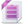 Il caso DSA